Социальный проект "Приморское-лучшее"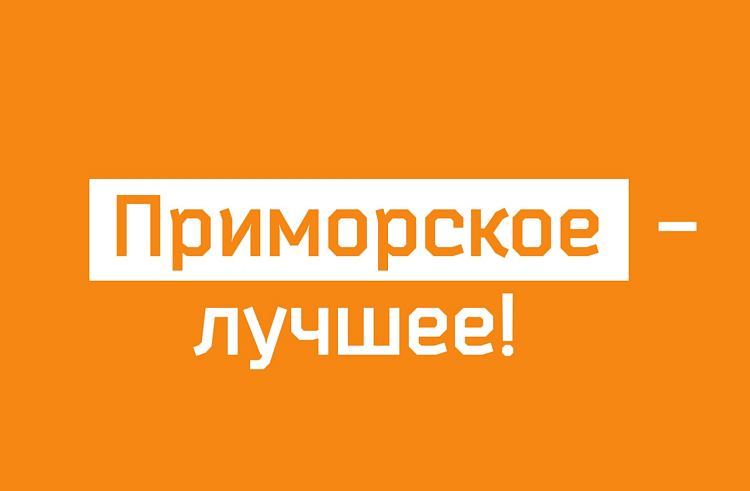 По инициативе Губернатора Приморского края О.Н. Кожемяко                       в целях обеспечения населения края основными продуктами питания                    по социально ориентированным ценам с 10 марта 2022 года стартовал проект «Приморское – лучшее!».На территории Уссурийского городского округа участниками проекта стали крупные торговые сети «Реми», «Самбери», а также 18 магазинов несетевой розницы, расположенные в различных микрорайонах города. В рамках проекта реализуются социально значимые продовольственные товары приморских производителей: хлеб, молоко питьевое м.д.ж. 2,5%, свинина замороженная, мясо птицы, яйцо куриное, рыба замороженная, колбасные изделия, масло растительное, печенье, овощи (картофель, капуста белокочанная, морковь, свекла, лук репчатый, огурцы, томаты).Участники приняли на себя обязательство устанавливать                                 на продовольственные товары розничную торговую наценку                                не выше 15 процентов к оптово-отпускной цене предприятия-производителя или оптово-отпускной цене поставщика.Торговые дома и дистрибьютеры устанавливают торговую надбавку             не более 15 процентов к цене производителя.В проекте примут участие основные приморские товаропроизводители: АО «Владхлеб», АО «Гормолокозавод «Артемовский», ООО «Хорольский молочный комбинат», ООО «Мерси трейд», ООО «Ратимир»,                             ООО «АгроПтица», ООО «Птицефабрика Уссурийская», ООО «Приморская соя», ООО «Заречное», ООО «Овощевод», ООО «НК ЛОТОС» и др.В торговом зале и на полочном пространстве данные категории         товаров выделены ценниками и стикерами в единой символике проекта                  «Приморское – лучшее!».  